Harris Mind & Body (HMB) Clothing Order Form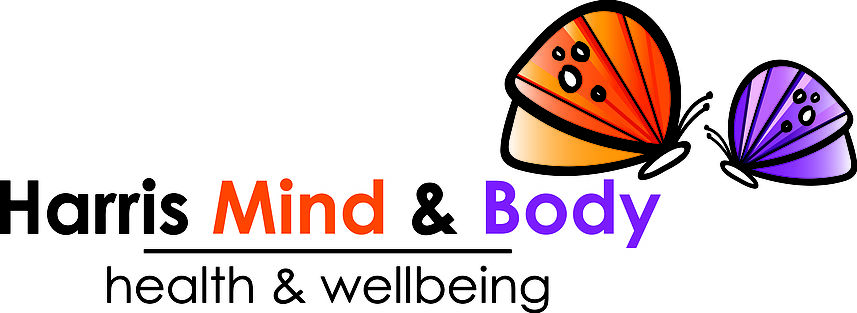 Order number (staff):Your Name:Date of order: Contact Details:QuantityItem Name / DescriptionItem CodeColourSizeSloganText ColourFeeSpecial request?Text on back?Give lots of detail!Extra FeeCost1(5) Freedom T-ShirtAV130Dusty RoseS = 10 - 12(13) No PilatesNo ChampagneGold£23*Sarah Loves Pilates*Large on the back in gold text.*Title case*Same font as on the front.£4£27Total:Total:Total:Total:Total:Total:Total:Total:Total:Total:Paid: (Staff: please state the method and date of payment)Paid: (Staff: please state the method and date of payment)Paid: (Staff: please state the method and date of payment)Paid: (Staff: please state the method and date of payment)Paid: (Staff: please state the method and date of payment)Paid: (Staff: please state the method and date of payment)Paid: (Staff: please state the method and date of payment)Paid: (Staff: please state the method and date of payment)Paid: (Staff: please state the method and date of payment)Paid: (Staff: please state the method and date of payment)Paid: (Staff: please state the method and date of payment)